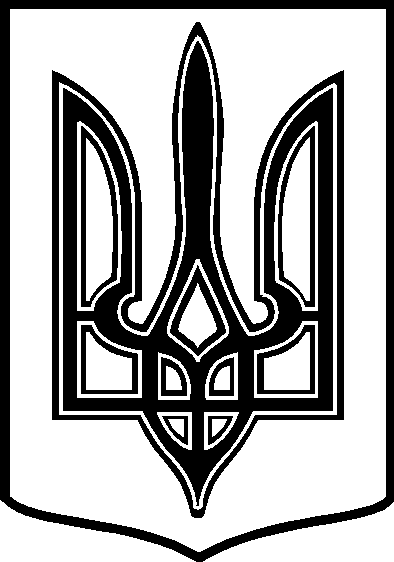 У К Р А Ї Н АТАРТАЦЬКА   СІЛЬСЬКА    РАДАЧЕЧЕЛЬНИЦЬКОГО  РАЙОНУ       ВІННИЦЬКОЇ   ОБЛАСТІРІШЕННЯ № 274  06.09.2018 року                                                                            20  сесія 7 скликанняс.ТартакПро внесення змін  та доповнень до  Додатків № 2 , № 4 , №5   до рішення № 217 17 сесії 7 скликання від 21.12.2017 року «Про затвердження основних напрямків Програмиекономічного та соціального розвитку  сіл Тартацької  територіальної громади та сільських програм  на 2018 рік.»      Заслухавши інформацію сільського голови  про  необхідність проведення заходів по , соціальному захисту населення , врахувавши наявність коштів невикористаних коштів  по інших  КФК  . відповідно ст.26 , 34 Закону України „ Про місцеве самоврядування в Україні, за погодженням з постійною комісією  з питань  бюджету та планування фінансів ,  розвитку соціальної сфери , соціального  захисту населеннясільська  рада  В И Р І Ш И Л А  : 1. Внести наступні доповнення до Додатку  2    до рішення № 217      17 сесії  7 скликання від  21.12.2017  року «Про затвердження основних напрямків       Програми економічного та соціального розвитку   сіл Тартацької  територіальної       громади та сільських програм  на 2018 рік» , а саме:: 1.1.  Розділ 5   Додаток № 2  «Програма поліпшення життєзабезпечення ,               реабілітації  , соціального   захисту  населення  на 2018 рік» доповнити:надання одноразової допомоги жителям на довготривале лікування  та соціальну підтримку -                                           5100 грн.   1.2   Розділ ІУ    Додаток № 4 «Програма розвитку культури і духовності , туризму              та  проведення  культурно-мистецьких заходів» Тартацької   сільської ради             на 2018 рік» доповнити:- придбання активної колонки  з радіомікрофонами      -    8 000 грн. - облаштування на прилеглій  до сільського  клубу    території ігрового дитячого майданчика                       -   15 000 грн.   1.3.  Розділ 5 Додаток № 5  «Програма розвитку дошкільного навчального закладу                ясел- садка  « Ластівка»   та освіти на 2018 рік». доповнити:         -   оплата електроенергії                                                               -   5 000  грн2. Контроль за виконанням даного рішення покласти на постійну    комісію з питань планування бюджету та фінансів , розвитку соціальної     сфери, соціального захисту населення  .  / Голова комісії –   Ткач О.Ф../     СІЛЬСЬКИЙ    ГОЛОВА :                                          В.В.ДЕМЧЕНКО 